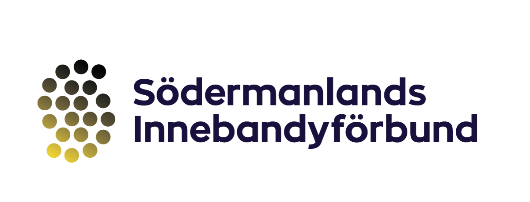 URDRAG AV LAG Detta gäller för att dra ur ett lag.• Urdrag ska göras på fastställt formulär.• Ansökan ska vara korrekt ifylld.• Orsak till urdrag ska alltid anges.• Ansökan ska vara underskriven av en styrelserepresentant.Uppgifter som ska vara ifyllda.Förening:      		Lag:      Serie:       			Datum:      Namn:      			Underskrift:      Ort:       			Telefon:      
Urdragsavgifter 
(Vid fakturering är det ankomstdatumet till SöIBF som gäller)SeriespelUrdrag ur serie mellan:20220601–20220614 Halv serieavgift20220615–20220731 Full serieavgift20220801–20220831 Full serieavgift + 1 w.o. avgift20220901–20230430 Full serieavgift + 3 w.o. avgifterDMUrdrag efter lottning 100% av anmälningsavgiften + 2000: -
Urdrag efter poolspel, Junior/Ungdom 100% av anmälningsavgiften + 1000: - 
Urdrag efter poolspel, Senior 100% av anmälningsavgiften + 2000: -Orsak till urdragning (skriv nedan eller skicka med en bilaga)Åtgärder som vi vidtagit för att undvika urdrag.Blanketten skickas åter ifylld till Södermanlands Innebandyförbund